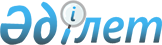 Алматы қаласы мәслихатының 2019 жылғы 13 желтоқсандағы № 420 "Алматы қаласының 2020-2022 жылдарға арналған бюджеті туралы" шешіміне өзгерістер енгізу туралы
					
			Мерзімі біткен
			
			
		
					VI сайланған Алматы қаласы мәслихатының LХVIII сессиясының 2020 жылғы 9 қазандағы № 490 шешiмi. Алматы қаласы Әдiлет департаментінде 2020 жылғы 12 қазанда № 1646 болып тіркелді. Мерзімі өткендіктен қолданыс тоқтатылды
      Қазақстан Республикасының 2008 жылғы 4 желтоқсандағы Бюджет кодексінің 106-бабына 4-тармағына, Қазақстан Республикасының 2001 жылғы 23 қаңтардағы "Қазақстан Республикасындағы жергілікті мемлекеттік басқару және өзін-өзі басқару туралы" Заңының 6, 7-баптарына сәйкес,  VI сайланған Алматы қаласының мәслихаты ШЕШІМ ҚАБЫЛДАДЫ:
      1. Алматы қаласы мәслихатының 2019 жылғы 13 желтоқсандағы № 420 "Алматы қаласының 2020-2022 жылдарға арналған бюджеті туралы" шешіміне (Нормативтік құқықтық актілердің мемлекеттік тіркеу тізілімінде № 1601 рет санымен тіркелген, 2019 жылғы 21 желтоқсандағы "Алматы ақшамы" газетінің № 152-153 санында және 2019 жылғы 21 желтоқсандағы "Вечерний Алматы" газетінің № 152-153 санында жарияланған) келесі өзгерістер енгізілсін:
      1-тармақ жаңа редакцияда мазмұндалсын:
      "1. Алматы қаласының 2020-2022 жылдарға арналған бюджеті осы шешімнің 1, 2 және 3-қосымшаларына сәйкес, оның ішінде 2020 жылға келесі көлемдерде бекітілсін:
      1) кірістер – 746 823 176,9 мың теңге, оның ішінде мыналар бойынша:
      салықтық түсімдер – 517 674 572,9 мың теңге;
      салықтық емес түсімдер – 6 964 615 мың теңге;
      негізгі капиталды сатудан түсетін түсімдер – 9 706 071 мың теңге;
      трансферттер түсімдері – 212 477 918 мың теңге;
      2) шығындар – 844 576 597,9 мың теңге;
      3) таза бюджеттік несие беру – 19 504 287 мың теңге;
      4) қаржы активтерімен жасалатын операциялар бойынша сальдо – 28 137 797 мың теңге, оның ішінде:
      қаржы активтерін сатып алу – 28 872 444 мың теңге;
      5) бюджеттік дефицит – -145 395 505 мың теңге;
      6) бюджет дефицитін қаржыландыру – 145 395 505 мың теңге.";
      6-тармақ жаңа редакцияда мазмұндалсын:
      "6. Қала бюджетінде жалпы сипаттағы мемлекеттік қызметтерді қаржыландыру 7 372 129 мың теңге сомасында бекітілсін.";
      7-тармақ жаңа редакцияда мазмұндалсын:
      "7. Қорғаныс шығындары 3 572 436 мың теңге сомасында бекітілсін.";
      8-тармақ жаңа редакцияда мазмұндалсын:
      "8. Қоғамдық тәртіпті, қауіпсіздікті, құқықтық, сот, қылмыстық-атқару қызметті қамтамасыз ету бойынша шығындар 21 547 621 мың теңге сомасында бекітілсін.";
      9-тармақ жаңа редакцияда мазмұндалсын:
      "9. Білім беру шығындары 192 832 202 мың теңге сомасында бекітілсін.";
      10-тармақ жаңа редакцияда мазмұндалсын:
      "10. Денсаулық сақтау шығындары 79 582 263 мың теңге сомасында бекітілсін.";
      11-тармақ жаңа редакцияда мазмұндалсын:
      "11. Әлеуметтік көмек және әлеуметтік қамтамасыз ету шығындары 34 804 420 мың теңге сомасында бекітілсін.";
      12-тармақ жаңа редакцияда мазмұндалсын:
      "12. Тұрғын үй-коммуналдық шаруашылық шығындары 166 848 156 мың теңге сомасында бекітілсін.";
      13-тармақ жаңа редакцияда мазмұндалсын:
      "13. Мәдениет, спорт, туризм және ақпараттық кеңістік щығындары 24 117 830 мың теңге сомасында бекітілсін.";
      14-тармақ жаңа редакцияда мазмұндалсын:
      "14. Отын-энергетика кешенiне және жер қойнауын пайдалану шығындары 8 321 094 мың теңге сомасында бекітілсін.";
      15-тармақ жаңа редакцияда мазмұндалсын:
      "15. Ауыл шаруашылығы, су, орман, балық шаруашылығы, ерекше қорғалатын табиғи аймақтардың, қоршаған орта мен жануарлар әлемін қорғау, жер қатынастары шығындары 18 690 242 мың теңге сомасында бекітілсін.";
      16-тармақ жаңа редакцияда мазмұндалсын:
      "16. Өнеркәсіп, сәулет, қала құрылысы және құрылыс қызметтеріне шығындар 7 915 815 мың теңге сомасында бекітілсін.";
      17-тармақ жаңа редакцияда мазмұндалсын:
      "17. Көлік және коммуникация шығындары 81 165 564 мың теңге сомасында бекітілсін.";
      18-тармақ жаңа редакцияда мазмұндалсын:
      "18. Басқа да шығындар 62 903 579 мың теңге сомасында бекітілсін.".
      2. Аталған шешімге 1-қосымша осы шешімнің қосымшасына сәйкес жаңа редакцияда мазмұндалсын.
      3. Алматы қаласы Мәслихатының аппараты осы шешімді әділет органдарында мемлекеттік тіркеуді, оны кейіннен ресми мерзімді баспа басылымдарында жариялауды қамтамасыз етсін.
      4. Осы шешімнің орындалуын бақылау Алматы қаласы мәслихатының экономика және бюджет жөніндегі тұрақты комиссиясының төрағасы  С.А. Козловқа және Алматы қаласы әкімінің орынбасары І.Е. Өсеровке (келісім бойынша) жүктелсін.
      5. Осы шешім 2020 жылдың 1 қаңтарынан бастап қолданысқа енгізіледі. Алматы қаласының 2020 жылға арналған бюджеті
					© 2012. Қазақстан Республикасы Әділет министрлігінің «Қазақстан Республикасының Заңнама және құқықтық ақпарат институты» ШЖҚ РМК
				
      VI сайланған Алматы қаласымәслихатының LXVIII сессиясының төрағасы

С. Козлов

      VI сайланған Алматы қаласымәслихатының хатшысы

К. Казанбаев
Алматы қаласы
мәслихатының
2020 жылғы 9 қазаны  № 490
шешіміне  қосымшаАлматы қаласы мәслихатының
2020 жылғы 13 желтоқсандағы
№ 420 шешіміне
1- қосымша
Санаты
Санаты
Санаты
Санаты
Санаты
Сомасы, мың теңге
Сыныбы
Сыныбы
Сыныбы
Атауы
Сомасы, мың теңге
Iшкi сыныбы
Iшкi сыныбы
Iшкi сыныбы
Сомасы, мың теңге
                                            Специфика
                                            Специфика
Сомасы, мың теңге
1
1
1
2
 3
I. Кірістер
746 823 176,9
1
Салықтық түсімдер
517 674 572,9
01
Табыс салығы
325 970 338,9
1
Корпоративтік табыс салығы
147 327 288,9
2
Жеке табыс салығы
178 643 050,0
03
Әлеуметтiк салық
124 516 055,0
1
Әлеуметтік салық
124 516 055,0
04
Меншiкке салынатын салықтар
40 881 748,0
1
Мүлiкке салынатын салықтар
24 804 083,0
3
Жер салығы
3 400 000,0
4
Көлiк құралдарына салынатын салық
12 672 865,0
5
Бірыңғай жер салығы
4 800,0
05
Тауарларға, жұмыстарға және қызметтер көрсетуге салынатын iшкi салықтар
22 818 025,0
2
Акциздер
15 117 465,0
3
Табиғи және басқа да ресурстарды пайдаланғаны үшiн түсетiн түсiмдер
2 433 300,0
4
Кәсiпкерлiк және кәсiби қызметтi жүргiзгенi үшiн алынатын алымдар
5 126 997,0
5
Ойын бизнесіне салық
140 263,0
08
Заңдық мәнді іс-әрекеттерді жасағаны және (немесе) оған уәкілеттігі бар мемлекеттік органдар немесе лауазымды адамдар құжаттар бергені үшін алынатын міндетті төлемдер
3 488 406,0
1
Мемлекеттік баж
3 488 406,0
2
Салықтық емес түсiмдер
6 964 615,0
01
Мемлекеттік меншіктен түсетін кірістер
1 022 527,0
1
Мемлекеттік кәсіпорындардың таза кірісі бөлігінің түсімдері
150 294,0
3
Мемлекет меншігіндегі акциялардың мемлекеттік пакеттеріне дивиденттер
12 099,0
4
Мемлекет меншігіндегі, заңды тұлғаларға қатысу үлесіне кірістер
167 553,0
5
Мемлекет меншігіндегі мүлікті жалға беруден түсетін кірістер
679 200,0
7
Мемлекеттік бюджеттен берілген кредиттер бойынша сыйақылар
13 381,0
04
Мемлекеттік бюджеттен қаржыландырылатын, сондай-ақ Қазақстан Республикасы Ұлттық Банкінің бюджетінен (шығыстар сметасынан) қамтылатын және қаржыландырылатын мемлекеттік мекемелер салатын айыппұлдар, өсімпұлдар, санкциялар, өндіріп алулар
4 771 212,0
1
Мұнай секторы ұйымдарынан түсетін түсімдерді қоспағанда, мемлекеттік бюджеттен қаржыландырылатын, сондай-ақ Қазақстан Республикасы Ұлттық Банкінің бюджетінен (шығыстар сметасынан) ұсталатын және қаржыландырылатын мемлекеттік мекемелер салатын айыппұлдар, өсімпұлдар, санкциялар, өндіріп алулар
4 771 212,0
06
Өзге де салықтық емес түсiмдер
1 170 876,0
1
Өзге де салықтық емес түсiмдер
1 170 876,0
3
Негізгі капиталды сатудан түсетін түсімдер
9 706 071,0
01
Мемлекеттік мекемелерге бекітілген мемлекеттік мүлікті сату
6 654 426,0
1
Мемлекеттік мекемелерге бекітілген мемлекеттік мүлікті сату
6 654 426,0
03
Жердi және материалдық емес активтердi сату
3 051 645,0
1
Жерді сату
2 700 000,0
2
Материалдық емес активтердi сату
351 645,0
4
Трансферттер түсімдері
212 477 918,0
02
Мемлекеттiк басқарудың жоғары тұрған органдарынан түсетiн трансферттер
212 477 918,0
1
Республикалық бюджеттен түсетiн трансферттер
212 477 918,0
Функционалдық топ
Функционалдық топ
Функционалдық топ
Функционалдық топ
Функционалдық топ
Сомасы,
мың теңге
Функционалдық кіші топ
Функционалдық кіші топ
Функционалдық кіші топ
Функционалдық кіші топ
Сомасы,
мың теңге
Бюджеттік бағдарламалардың әкiмшiсi
Бюджеттік бағдарламалардың әкiмшiсi
Бюджеттік бағдарламалардың әкiмшiсi
Сомасы,
мың теңге
Бағдарлама
Бағдарлама
Сомасы,
мың теңге
Атауы
Сомасы,
мың теңге
II. Шығындар
844 576 597,9
01
Жалпы сипаттағы мемлекеттiк қызметтер 
7 372 129,0
111
Республикалық маңызы бар қала, астана мәслихатының аппараты
98 288,0
001
Республикалық маңызы бар қала, астана мәслихатының қызметін қамтамасыз ету
91 973,0
003
Мемлекеттік органның күрделі шығыстары
6 315,0
121
Республикалық маңызы бар қала, астана әкімінің аппараты
2 525 348,0
001
Республикалық маңызы бар қала, астана әкімінің қызметін қамтамасыз ету
1 717 911,0
003
Мемлекеттік органның күрделі шығыстары
757 386,0
013
Республикалық маңызы бар қала, астана Қазақстан халқы Ассамблеясының қызметін қамтамасыз ету
50 051,0
123
Қаладағы аудан әкімінің аппараты 
3 205 836,0
001
Қаладағы аудан әкімінің қызметін қамтамасыз ету жөніндегі қызметтер 
2 412 171,0
022
Мемлекеттік органның күрделі шығыстары
793 665,0
379
Республикалық маңызы бар қаланың, астананың тексеру комиссиясы 
271 368,0
001
Республикалық маңызы бар қаланың, астананың тексеру комиссиясының қызметін қамтамасыз ету жөніндегі қызметтер 
271 368,0
318
Республикалық маңызы бар қаланың, астананың мемлекеттік активтер басқармасы 
442 534,0
001
Жергілікті деңгейде коммуналдық мүлікті және мемлекеттік сатып алу саласындағы мемлекеттік саясатты іске асыру жөніндегі қызметтер
396 969,0
010
Жекешелендіру, коммуналдық меншікті басқару, жекешелендіруден кейінгі қызмет және осыған байланысты дауларды реттеу
5 396,0
011
Коммуналдық меншікке түскен мүлікті есепке алу, сақтау, бағалау және сату
40 169,0
320
Республикалық маңызы бар қаланың, астананың стратегия және бюджет басқармасы 
60 015,0
010
Салық салу мақсатында мүлікті бағалауды жүргізу
60 015,0
320
Республикалық маңызы бар қаланың, астананың стратегия және бюджет басқармасы 
553 867,0
001
Экономикалық саясат, жоспарлау және бюджетті атқару саласындағы мемлекеттік саясатты іске асыру жөніндегі қызметтер
551 407,0
004
Мемлекеттік органның күрделі шығыстары
2 460,0
314
Республикалық маңызы бар қаланың, астананың жайлы қалалық орта басқармасы 
6 678,0
061
Мемлекеттік органдардың объектілерін дамыту
6 678,0
369
Республикалық маңызы бар қаланың, астананың дін істері басқармасы
208 195,0
001
Жергілікті деңгейде дін қызметі саласындағы мемлекеттік саясатты іске асыру жөніндегі қызметтер
168 536,0
003
Мемлекеттік органның күрделі шығыстары
1 600,0
004
Ведомстволық бағыныстағы мемлекеттік мекемелер мен ұйымдардың күрделі шығыстары
9 035,0
005
Өңірде діни ахуалды зерделеу және талдау
29 024,0
02
Қорғаныс
3 572 436,0
121
Республикалық маңызы бар қала, астана әкімінің аппараты
209 680,0
010
Жалпыға бірдей әскери міндетті атқару шеңберіндегі іс-шаралар 
138 047,0
011
Аумақтық қорғанысты даярлау және республикалық маңызы бар қаланың, астананың аумақтық қорғаныс
71 633,0
121
Республикалық маңызы бар қала, астана әкімінің аппараты
1 198 762,0
014
Республикалық маңызы бар қалалар, астана ауқымындағы төтенше жағдайлардың алдын-алу және оларды жою
1 198 762,0
314
Республикалық маңызы бар қаланың, астананың жайлы қалалық орта басқармасы 
867 088,0
030
Жұмылдыру дайындығы және төтенше жағдайлар объектілерін дамыту
867 088,0
387
Республикалық маңызы бар қаланың, астананың бюджетінен қаржыландырылатын табиғи және техногендік сипаттағы төтенше жағдайлар, азаматтық қорғаныс саласындағы органдардың аумақтық органы
1 296 906,0
003
Аумақтық органның және ведомстволық бағынысты мемлекеттік мекемелердің күрделі шығыстары
949 850,0
004
Республикалық маңызы бар қаланың, астананың азаматтық қорғаныс іс-шаралары
347 056,0
03
Қоғамдық тәртіп, қауіпсіздік, құқықтық, сот, қылмыстық-атқару қызметі
21 547 621,0
314
Республикалық маңызы бар қаланың, астананың жайлы қалалық орта басқармасы 
72 299,0
021
Қоғамдық тәртіп және қауіпсіздік объектілерін салу
72 299,0
352
Республикалық маңызы бар қаланың, астананың бюджетінен қаржыландырылатын атқарушы ішкі істер органы
16 499 213,0
001
Республикалық маңызы бар қала, астана аумағында қоғамдық тәртіп пен қауіпсіздікті сақтау саласындағы мемлекеттік саясатты іске асыру жөніндегі қызметтер қамтамасыз ету
14 963 070,0
003
Қоғамдық тәртіпті қорғауға қатысатын азаматтарды көтермелеу 
18 000,0
007
Мемлекеттік органның күрделі шығыстары
1 518 143,0
314
Республикалық маңызы бар қаланың, астананың жайлы қалалық орта басқармасы 
1 791 350,0
099
Зираттар бар крематорийлер салу
1 791 350,0
317
Республикалық маңызы бар қаланың, астананың қалалық мобилділік басқармасы
3 184 759,0
004
Елдi мекендерде жол қозғалысы қауiпсiздiгін қамтамасыз ету
3 184 759,0
04
Бiлiм беру
192 832 202,0
123
Қаладағы аудан әкімінің аппараты 
27 974 181,0
004
Мектепке дейінгі тәрбие мен оқыту ұйымдарының қызметін қамтамасыз ету
2 280 929,0
041
Мектепке дейінгі білім беру ұйымдарында мемлекеттік білім беру тапсырысын іске асыруға 
25 693 252,0
314
Республикалық маңызы бар қаланың, астананың жайлы қалалық орта басқармасы 
4 951 641,0
006
Алматы қаласында мектепке дейінгі ұйымдарды сейсмикалық күшейту
2 326 201,0
037
Мектепке дейiнгi тәрбие және оқыту объектілерін салу және реконструкциялау
2 625 440,0
314
Республикалық маңызы бар қаланың, астананың жайлы қалалық орта басқармасы 
31 748 953,0
027
Алматы қаласында орта білім беру объектілерін сейсмикалық күшейту
5 882 263,0
028
Бастауыш, негізгі орта және жалпы орта білім беру объектілерін салу және реконструкциялау
25 659 298,0
069
Қосымша білім беру объектілерін салу және реконструкциялау
207 392,0
323
Республикалық маңызы бар қаланың, астананың спорт басқармасы
2 460 572,0
006
Балалар мен жасөспірімдерге спорт бойынша қосымша білім беру
2 103 485,0
007
Мамандандырылған бiлiм беру ұйымдарында спорттағы дарынды балаларға жалпы бiлiм беру
357 087,0
360
Республикалық маңызы бар қаланың, астананың білім басқармасы
88 212 130,0
003
Жалпы білім беру
78 529 243,0
004
Арнаулы бiлiм беру бағдарламалары бойынша жалпы бiлiм беру
3 875 880,0
005
Мамандандырылған бiлiм беру ұйымдарында дарынды балаларға жалпы бiлiм беру
3 364 067,0
008
Балаларға қосымша білім беру
2 408 940,0
019
Республикалық маңызы бар қаланың, астананың мемлекеттік білім беру мекемелеріне жұмыстағы жоғары көрсеткіштері үшін гранттар беру
34 000,0
322
Республикалық маңызы бар қаланың, астананың қоғамдық денсаулық басқармасы
469 734,0
043
Техникалық және кәсіптік, орта білімнен кейінгі білім беру ұйымдарында мамандар даярлау
469 734,0
360
Республикалық маңызы бар қаланың, астананың білім басқармасы
16 365 931,0
018
Кәсіптік оқытуды ұйымдастыру
27 567,0
024
Техникалық және кәсіптік білім беру ұйымдарында мамандар даярлау
16 338 364,0
121
Республикалық маңызы бар қала, астана әкімінің аппараты
5 029,0
019
Сайлау процесіне қатысушыларды оқыту
5 029,0
322
Республикалық маңызы бар қаланың, астананың қоғамдық денсаулық басқармасы
386 414,0
003
Кадрлардың біліктілігін арттыру және оларды қайта даярлау
386 414,0
360
Республикалық маңызы бар қаланың, астананың білім басқармасы
5 539 239,0
038
Нәтижелі жұмыспен қамтуды және жаппай кәсіпкерлікті дамытудың 2017 – 2021 жылдарға арналған "Еңбек" мемлекеттік бағдарламасы шеңберінде кадрлардың біліктілігін арттыру, даярлау және қайта даярлау
5 539 239,0
360
Республикалық маңызы бар қаланың, астананың білім басқармасы
91 748,0
057
Жоғары, жоғары оқу орнынан кейінгі білімі бар мамандар даярлау және білім алушыларға әлеуметтік қолдау көрсету
91 748,0
360
Республикалық маңызы бар қаланың, астананың білім басқармасы
14 626 630,0
001
Жергілікті деңгейде білім беру саласындағы мемлекеттік саясатты іске асыру жөніндегі қызметтер
407 981,0
006
Республикалық маңызы бар қаланың, астананың мемлекеттік білім беру мекемелерінде білім беру жүйесін ақпараттандыру
783 659,0
007
Республикалық маңызы бар қаланың, астананың мемлекеттік білім беру мекемелер үшін оқулықтар мен оқу-әдiстемелiк кешендерді сатып алу және жеткізу
2 901 630,0
009
Республикалық маңызы бар қала, астана ауқымындағы мектеп олимпиадаларын және мектептен тыс іс-шараларды өткiзу
326 525,0
011
Мемлекеттік органның күрделі шығыстары
16 300,0
013
Балалар мен жасөспірімдердің психикалық денсаулығын зерттеу және халыққа психологиялық-медициналық-педагогикалық консультациялық көмек көрсету
414 828,0
014
Дамуында проблемалары бар балалар мен жасөспірімдердің оңалту және әлеуметтік бейімдеу
182 588,0
021
Жетім баланы (жетім балаларды) және ата-аналарының қамқорынсыз қалған баланы (балаларды) күтіп-ұстауға асыраушыларына ай сайынғы ақшалай қаражат төлемдері
311 865,0
027
Жетім баланы (жетім балаларды) және ата-анасының қамқорлығынсыз қалған баланы (балаларды) асырап алғаны үшін Қазақстан азаматтарына біржолғы ақша қаражатын төлеуге арналған төлемдер
5 491,0
067
Ведомстволық бағыныстағы мемлекеттік мекемелер мен ұйымдардың күрделі шығыстары
9 275 763,0
05
Денсаулық сақтау
79 582 263,0
314
Республикалық маңызы бар қаланың, астананың жайлы қалалық орта басқармасы 
21 742 008,0
009
Алматы қаласында қоғамдық денсаулық объектілерін сейсмикалық күшейту
1 767 833,0
038
Қоғамдық деңсаулық объектілерін салу және реконструкциялау
19 974 175,0
322
Республикалық маңызы бар қаланың, астананың қоғамдық денсаулық басқармасы
8 105 249,0
006
Ана мен баланы қорғау жөніндегі көрсетілетін қызметтер
246 657,0
007
Салауатты өмір салтын насихаттау
198 190,0
041
Республикалық маңызы бар қаланың, астананың жергілікті өкілдік органдарының шешімі бойынша тегін медициналық көмектің кепілдендірілген көлемін қосымша қамтамасыз ету
7 659 880,0
042
Медициналық ұйымның сот шешімі негізінде жүзеге асырылатын жыныстық құмарлықты төмендетуге арналған іс-шараларды жүргізу
522,0
322
Республикалық маңызы бар қаланың, астананың қоғамдық денсаулық басқармасы
3 267 449,0
027
Халыққа иммундық профилактика жүргізу үшін вакциналарды және басқа медициналық иммундық биологиялық препараттарды орталықтандырылған сатып алу және сақтау
3 267 449,0
322
Республикалық маңызы бар қаланың, астананың қоғамдық денсаулық басқармасы
402 113,0
039
Республикалық бюджет қаражаты есебінен көрсетілетін көмекті қоспағанда ауылдық денсаулық сақтау субъектілерінің амбулаториялық-емханалық қызметтерді және медициналық қызметтерді көрсетуі және Сall-орталықтардың қызмет көрсетуі
402 113,0
322
Республикалық маңызы бар қаланың, астананың қоғамдық денсаулық басқармасы
36 304,0
029
Республикалық маңызы бар қаланың, астананың арнайы медициналық жабдықтау базалары
36 304,0
322
Республикалық маңызы бар қаланың, астананың қоғамдық денсаулық басқармасы
46 029 140,0
001
Жергілікті деңгейде денсаулық сақтау саласындағы мемлекеттік саясатты іске асыру жөніндегі қызметтер
2 454 535,0
008
Қазақстан Республикасында ЖИТС-тің алдын алу және оған қарсы күрес жөніндегі іс-шараларды іске асыру
53 767,0
016
Азаматтарды елді мекеннен тыс жерлерде емделу үшін тегін және жеңілдетілген жол жүрумен қамтамасыз ету
5 324,0
018
Қоғамдық денсаулық саласындағы ақпараттық талдамалық қызметтер
134 749,0
030
Мемлекеттік органдардың күрделі шығыстары
3 612,0
033
Медициналық қоғамдық денсаулық ұйымдарының күрделі шығыстары
43 377 153,0
06
Әлеуметтiк көмек және әлеуметтiк қамсыздандыру
34 804 420,0
314
Республикалық маңызы бар қаланың, астананың жайлы қалалық орта басқармасы 
1 513 067,0
039
Әлеуметтік әл-ауқат объектілерін салу және реконструкциялау
1 513 067,0
327
Республикалық маңызы бар қаланың, астананың әлеуметтік әл-ауқат басқармасы
10 225 669,0
002
Жалпы үлгідегі медициналық-әлеуметтік мекемелерде (ұйымдарда), арнаулы әлеуметтік қызметтер көрсету орталықтарында, әлеуметтік қызмет көрсету орталықтарында қарттар мен мүгедектерге арнаулы әлеуметтік қызметтер көрсету
794 920,0
006
Мемлекеттік атаулы әлеуметтік көмек
7 150 143,0
020
Психоневрологиялық медициналық-әлеуметтік мекемелерде (ұйымдарда), арнаулы әлеуметтік қызметтер көрсету орталықтарында, әлеуметтік қызмет көрсету орталықтарында психоневрологиялық аурулармен ауыратын мүгедектер үшін арнаулы әлеуметтік қызметтер көрсету
1 169 505,0
021
Оңалту орталықтарында қарттарға, мүгедектерге, оның ішінде мүгедек балаларға арнаулы әлеуметтік қызметтер көрсету 
380 108,0
022
Балалар психоневрологиялық медициналық-әлеуметтік мекемелерінде (ұйымдарда), арнаулы әлеуметтік қызметтер көрсету орталықтарында, әлеуметтік қызметтер көрсету орталықтарында психоневрологиялық патологиялары бар мүгедек балалар үшін арнаулы әлеуметтік қызметтер көрсету
730 073,0
057
Атаулы мемлекеттік әлеуметтік көмек алушылар болып табылатын жеке тұлғаларды телевизиялық абоненттiк жалғамалармен қамтамасыз ету
920,0
360
Республикалық маңызы бар қаланың, астананың білім басқармасы
1 205 494,0
016
Жетiм балаларды, ата-анасының қамқорлығынсыз қалған балаларды әлеуметтiк қамсыздандыру
1 031 482,0
037
Әлеуметтік сауықтандыру
174 012,0
123
Қаладағы аудан әкімінің аппараты 
614 219,0
003
Мұқтаж азаматтарға үйінде әлеуметтік көмек көрсету
614 219,0
317
Республикалық маңызы бар қаланың, астананың қалалық мобилділік басқармасы
3 167 767,0
017
Жергілікті өкілдік органдардың шешімі бойынша қалалық қоғамдық көлікте (таксиден басқа) жеңілдікпен, тегін жол жүру түрінде азаматтардың жекелеген санаттарын әлеуметтік қолдау
3 167 767,0
327
Республикалық маңызы бар қаланың, астананың әлеуметтік әл-ауқат басқармасы
13 838 478,0
003
Жұмыспен қамту бағдарламасы
7 082 522,0
007
Тұрғын үйге көмек көрсету
34 387,0
008
Жергілікті өкілді органдардың шешімі бойынша азаматтардың жекелеген санаттарына әлеуметтік көмек
2 454 798,0
009
Мүгедектерді әлеуметтік қолдау
1 269 814,0
015
Оңалтудың жеке бағдарламасына сәйкес мұқтаж мүгедектердi мiндеттi гигиеналық құралдармен қамтамасыз ету, қозғалуға қиындығы бар бірінші топтағы мүгедектерге жеке көмекшінің және есту бойынша мүгедектерге қолмен көрсететiн тіл маманының қызметтерін ұсыну 
2 101 891,0
016
Белгілі бір тұрғылықты жері жоқ адамдарды әлеуметтік бейімдеу
200 216,0
018
Мұқтаж азаматтарға үйде әлеуметтiк көмек көрсету
304 974,0
030
Жұмыспен қамту орталықтарын қамтамасыз ету
389 876,0
325
Республикалық маңызы бар қаланың, астананың қоғамдық даму басқармасы 
40 537,0
077
Қазақстан Республикасында мүгедектердің құқықтарын қамтамасыз етуге және өмір сүру сапасын жақсарту
40 537,0
326
Республикалық маңызы бар қаланың, астананың кәсіпкерлік және инвестициялар басқармасы 
150 000,0
031
Нәтижелі жұмыспен қамтуды және жаппай кәсіпкерлікті дамытудың 2017 – 2021 жылдарға арналған "Еңбек" мемлекеттік бағдарламасы шеңберінде кәсіпкерлікке оқыту
150 000,0
327
Республикалық маңызы бар қаланың, астананың әлеуметтік әл-ауқат басқармасы 
4 049 189,0
001
Жергілікті деңгейде жұмыспен қамтуды қамтамасыз ету, еңбек және көші-қон саласындағы мемлекеттік саясатты іске асыру жөніндегі қызметтер
1 196 466,0
013
Жәрдемақыларды және басқа да әлеуметтік төлемдерді есептеу, төлеу мен жеткізу бойынша қызметтерге ақы төлеу
48 648,0
019
Үкіметтік емес ұйымдарда мемлекеттік әлеуметтік тапсырысты орналастыру
1 058 266,0
026
Мемлекеттік органның күрделі шығыстары
346 087,0
028
Күш көрсету немесе күш көрсету қауіпі салдарынан қиын жағдайларға тап болған тәуекелдер тобындағы адамдарға қызметтер
95 670,0
045
Қазақстан Республикасында мүгедектердің құқықтарын қамтамасыз етуге және өмір сүру сапасын жақсарту
920 816,0
053
Кохлеарлық импланттарға дәлдеп сөйлеу процессорларын ауыстыру және келтіру бойынша қызмет көрсету
294 462,0
067
Ведомстволық бағыныстағы мемлекеттік мекемелер мен ұйымдардың күрделі шығыстары
88 774,0
07
Тұрғын үй-коммуналдық шаруашылық
156 848 156,0
314
Республикалық маңызы бар қаланың, астананың жайлы қалалық орта басқармасы 
72 875 384,0
012
Коммуналдық тұрғын үй қорының тұрғын үйін жобалау және (немесе) салу, реконструкциялау
60 902 164,0
017
Инженерлік-коммуникациялық инфрақұрылымды жобалау, дамыту және (немесе) жайластыру
5 488 743,0
098
Коммуналдық тұрғын үй қорының тұрғын үйлерін сатып алу
6 484 477,0
316
Республикалық маңызы бар қаланың, астананың энерготиімділік және инфрақұрылымдық даму басқармасы
3 624 639,0
008
Инженерлік-коммуникациялық инфрақұрылымды жобалау, дамыту және (немесе) жайластыру
1 539 279,0
085
Қазақстан Республикасында төтенше жағдай режимінде коммуналдық қызметтерге ақы төлеу бойынша халықтың төлемдерін өтеу
2 085 360,0
321
Республикалық маңызы бар қаланың, астананың тұрғын үй және тұрғын саясаты басқармасы
2 966 769,0
001
Жергілікті деңгейде тұрғын үй және техникалық құрылғыларды қауіпсіз пайдалануды қамтамасыз ету мәселелері бойынша мемлекеттік саясатты іске асыру жөніндегі қызметтер
1 906 884,0
007
Мемлекеттік органның күрделі шығыстары
132 620,0
008
Ведомстволық бағыныстағы мемлекеттік мекемелер мен ұйымдардың күрделі шығыстары
924 734,0
009
Кондоминиум объектілеріне техникалық паспорттар дайындау
2 531,0
327
Республикалық маңызы бар қаланың, астананың әлеуметтік әл-ауқат басқармасы
357 560,0
031
Нәтижелі жұмыспен қамтуды және жаппай кәсіпкерлікті дамытудың 2017 – 2021 жылдарға арналған "Еңбек" мемлекеттік бағдарламасы шеңберінде шеңберінде қалалардың объектілерін жөндеу
357 560,0
351
Республикалық маңызы бар қаланың, астананың жер қатынастары басқармасы
7 319 859,0
010
Мемлекеттiк қажеттiлiктер үшiн жер учаскелерiн алып қою, оның iшiнде сатып алу жолымен алып қою және осыған байланысты жылжымайтын мүлiктi иелiктен айыру
7 319 859,0
314
Республикалық маңызы бар қаланың, астананың жайлы қалалық орта басқармасы 
2 324 230,0
013
Қаланы абаттандыруды дамыту
2 324 230,0
315
Республикалық маңызы бар қаланың, астананың жасыл экономика басқармасы
1 648 617,0
017
Қаланы абаттандыруды дамыту
1 648 617,0
316
Республикалық маңызы бар қаланың, астананың энерготиімділік және инфрақұрылымдық даму басқармасы
13 266 500,0
001
Жергілікті деңгейде энергетика және инфрақұрылымдық даму саласындағы мемлекеттік саясатты іске асыру жөніндегі қызметтер
241 138,0
007
Сумен жабдықтау және су бұру жүйесін дамыту
12 314 872,0
028
Республикалық маңызы бар қаланың, астананың коммуналдық меншігіндегі жылу жүйелерін пайдалануды ұйымдастыру
710 490,0
123
Қаладағы аудан әкімінің аппараты 
51 623 036,0
008
Елді мекендердегі көшелерді жарықтандыру
1 677 226,0
009
Елді мекендердің санитариясын қамтамасыз ету
11 887 664,0
010
Жерлеу орындарын ұстау және туыстары жоқ адамдарды жерлеу
436 000,0
011
Елді мекендерді абаттандыру мен көгалдандыру
37 622 146,0
314
Республикалық маңызы бар қаланың, астананың жайлы қалалық орта басқармасы 
741 562,0
007
Елді мекендерді абаттандыру мен көгалдандыру
741 562,0
316
Республикалық маңызы бар қаланың, астананың энерготиімділік және инфрақұрылымдық даму басқармасы
100 000,0
041
Профилактикалық дезинсекция мен дератизация жүргізу (инфекциялық және паразиттік аурулардың табиғи ошақтарының аумағындағы, сондай-ақ инфекциялық және паразиттік аурулардың ошақтарындағы дезинсекция мен дератизацияны қоспағанда)
100 000,0
08
Мәдениет, спорт, туризм және ақпараттық кеңістiк
24 117 830,0
123
Қаладағы аудан әкімінің аппараты 
57 871,0
006
Жергілікті деңгейде мәдени-демалыс жұмыстарын қолдау
57 871,0
314
Республикалық маңызы бар қаланың, астананың жайлы қалалық орта басқармасы 
21 401,0
014
Мәдениет объектілерін дамыту
21 401,0
361
Республикалық маңызы бар қаланың, астананың мәдениет басқармасы
6 760 466,0
004
Мәдени-демалыс жұмысын қолдау
3 944 485,0
005
Тарихи-мәдени мұраны сақтауды және оған қолжетімділікті қамтамасыз ету
846 137,0
006
Мемлекет қайраткерлерін мәңгі есте сақтау
1 000,0
007
Театр және музыка өнерiн қолдау
1 297 458,0
008
Зоопарктер мен дендропарктердiң жұмыс iстеуiн қамтамасыз ету
671 386,0
314
Республикалық маңызы бар қаланың, астананың жайлы қалалық орта басқармасы 
825 000,0
018
Cпорт объектілерін дамыту
825 000,0
323
Республикалық маңызы бар қаланың, астананың спорт басқармасы
7 225 423,0
001
Жергілікті деңгейде спорт саласындағы мемлекеттік саясатты іске асыру жөніндегі қызметтер
180 918,0
002
Жергілікті деңгейде спорттық жарыстар өткiзу
1 078 961,0
003
Республикалық және халықаралық спорттық жарыстарға әртүрлі спорт түрлері бойынша құрама командалары мүшелерінің дайындығы және қатысуы
4 380 988,0
016
Мемлекеттік қалалық спорттық ұйымдардың жұмыс істеуін қамтамасыз ету
1 584 556,0
313
Республикалық маңызы бар қаланың, астананың цифровизация басқармасы 
1 410 060,0
001
Жергілікті деңгейде цифровизация саласындағы мемлекеттік саясатты іске асыру жөніндегі қызметтер
1 377 643,0
009
Мемлекеттік органның күрделі шығыстары
32 417,0
325
Республикалық маңызы бар қаланың, астананың қоғамдық даму басқармасы 
3 394 864,0
005
Мемлекеттік ақпараттық саясат жүргізу жөніндегі қызметтер
3 394 864,0
361
Республикалық маңызы бар қаланың, астананың мәдениет басқармасы
1 120 520,0
009
Қалалық кiтапханалардың жұмыс iстеуiн қамтамасыз ету
721 824,0
010
Архив қорының сақталуын қамтамасыз ету
398 696,0
380
Республикалық маңызы бар қаланың, астананың туризм басқармасы
837 620,0
001
Жергілікті деңгейде туризм саласындағы мемлекеттік саясатты іске асыру жөніндегі қызметтер
131 761,0
002
Туристік қызметті реттеу
705 859,0
325
Республикалық маңызы бар қаланың, астананың қоғамдық даму басқармасы 
850 535,0
001
Қоғамдық даму саласындағы мемлекеттік саясатты іске асыру
602 244,0
003
Жастар саясаты саласында іс-шараларды іске асыру
244 424,0
007
Мемлекеттік органның күрделі шығыстары
1 200,0
032
Ведомстволық бағыныстағы мемлекеттік мекемелер мен ұйымдардың күрделі шығыстары
2 667,0
361
Республикалық маңызы бар қаланың, астананың мәдениет басқармасы
1 614 070,0
001
Жергілікті деңгейде мәдениет саласындағы мемлекеттік саясатты іске асыру жөніндегі қызметтер
181 609,0
003
Мемлекеттік органның күрделі шығыстары
309,0
032
Ведомстволық бағыныстағы мемлекеттік мекемелер мен ұйымдардың күрделі шығыстары
1 432 152,0
09
Отын-энергетика кешенi және жер қойнауын пайдалану
8 321 094,0
316
Республикалық маңызы бар қаланың, астананың энерготиімділік және инфрақұрылымдық даму басқармасы
8 321 094,0
012
Жылу-энергетикалық жүйені дамыту
8 321 094,0
10
Ауыл, су, орман, балық шаруашылығы, ерекше қорғалатын табиғи аумақтар, қоршаған ортаны және жануарлар дүниесін қорғау, жер қатынастары
13 690 242,0
326
Республикалық маңызы бар қаланың, астананың кәсіпкерлік және инвестициялар басқармасы
4 880 175,0
011
Мал көмінділерінің (биотермиялық шұңқырлардың) жұмыс істеуін қамтамасыз ету
4 500,0
014
Эпизоотияға қарсы іс-шаралар жүргізу
157 359,0
016
Ауыл шаруашылығы жануарларын сәйкестендіру жөніндегі іс-шараларды өткізу
48 486,0
021
Ауыл шаруашылық дақылдарының зиянды организмдеріне қарсы күрес жөніндегі іс- шаралар
18 928,0
022
Қаңғыбас иттер мен мысықтарды аулауды және жоюды ұйымдастыру
159 073,0
034
Жеке және заңды тұлғаларға жеміс дақылдарының бактериялық күйігін жұқтырған жойылған жеміс-жидек дақылдарын отырғызу мен өсіру шығындарын өтеу
601,0
043
Тракторларды, олардың тіркемелерін, өздігінен жүретін ауыл шаруашылығы, мелиоративтік және жол-құрылыс машиналары мен тетіктерін мемлекеттік есепке алуға және тіркеу
9 117,0
044
Тыңайтқыштар (органикалықтарды қоспағанда) құнын субсидиялау
3 537,0
047
Жануарлардың саулығы мен адамның денсаулығына қауіп төндіретін, алып қоймай залалсыздандырылған (зарарсыздандырылған) және қайта өңделген жануарлардың, жануарлардан алынатын өнімдер мен шикізаттың құнын иелеріне өтеу
801,0
050
Инвестициялар салынған жағдайда агроөнеркәсіптік кешен субъектісі көтерген шығыстардың бөліктерін өтеу
575 914,0
055
Агроөнеркәсіптік кешен субъектілерін қаржылық сауықтыру жөніндегі бағыт шеңберінде кредиттік және лизингтік міндеттемелер бойынша пайыздық мөлшерлемені субсидиялау
240 700,0
056
Ауыл шаруашылығы малын, техниканы және технологиялық жабдықты сатып алуға кредит беру, сондай-ақ лизинг кезінде сыйақы мөлшерлемесін субсидиялау
3 661 159,0
315
Республикалық маңызы бар қаланың, астананың жасыл экономика басқармасы
631 309,0
009
Коммуналдық меншіктегі су шаруашылығы құрылыстарының жұмыс істеуін қамтамасыз ету
631 309,0
315
Республикалық маңызы бар қаланың, астананың жасыл экономика басқармасы
7 927 632,0
001
Жергілікті деңгейде қоршаған ортаны қорғау және жасыл экономиканы дамыту саласындағы мемлекеттік саясатты іске асыру жөніндегі қызметтер
217 777,0
004
Қоршаған ортаны сауықтыру бойынша іс-шаралар
2 140 596,0
005
Экожүйе объектілерін дамыту
5 083 616,0
006
Ерекше қорғалатын табиғи аумақтарды күтіп-ұстау және қорғау
485 643,0
351
Республикалық маңызы бар қаланың, астананың жер қатынастары басқармасы
251 126,0
001
Республикалық маңызы бар қала, астана аумағында жер қатынастарын реттеу саласындағы мемлекеттік саясатты іске асыру жөніндегі қызметтер
251 126,0
11
Өнеркәсіп, сәулет, қала құрылысы және құрылыс қызметі
7 915 815,0
314
Республикалық маңызы бар қаланың, астананың жайлы қалалық орта басқармасы 
5 094 115,0
001
Жергілікті деңгейде құрылыс саласындағы мемлекеттік саясатты іске асыру жөніндегі қызметтер
2 381 922,0
003
Мемлекеттік органның күрделі шығыстары
2 712 193,0
319
Республикалық маңызы бар қаланың, астананың қалалық жоспарлау және урбанистика басқармасы
2 471 893,0
001
Жергілікті деңгейде сәулет және құрылысы саласындағы мемлекеттік саясатты іске асыру жөніндегі қызметтер
494 013,0
002
Елді мекендердегі құрылыстардың бас жоспарын әзірлеу
1 977 880,0
324
Республикалық маңызы бар қаланың, астананың қала құрылысын бақылау басқармасы
349 807,0
001
Жергілікті мемлекеттік қала құрылысы және жерді бақылау саласындағы мемлекеттік саясатты іске асыру жөніндегі қызметтер
345 227,0
003
Мемлекеттік органның күрделі шығыстары
4 580,0
12
Көлiк және коммуникация
68 823 899,0
317
Республикалық маңызы бар қаланың, астананың қалалық мобилділік басқармасы
39 235 013,0
007
Көлік инфрақұрылымын дамыту
23 351 626,0
016
Автомобиль жолдарының жұмыс істеуін қамтамасыз ету
15 883 387,0
317
Республикалық маңызы бар қаланың, астананың қалалық мобилділік басқармасы
29 588 886,0
001
Жергілікті деңгейде жолаушылар көлігі және автомобиль жолдары саласында мемлекеттік саясатты іске асыру жөніндегі қызметтер
2 650 107,0
003
Мемлекеттік органның күрделі шығыстары
400,0
008
Метрополитендегі жолаушылар тасымалын субсидиялау
5 055 980,0
009
Әлеуметтiк маңызы бар iшкi қатынастар бойынша жолаушылар тасымалдарын субсидиялау
19 707 818,0
011
Жол жүрiсiн реттеудiң техникалық құралдарын салу және реконструкциялау
2 174 581,0
13
Басқалар
41 865 464,0
316
Республикалық маңызы бар қаланың, астананың энерготиімділік және инфрақұрылымдық даму басқармасы
2 107 315,0
040
Арнайы экономикалық аймақтардың, индустриялық аймақтардың, индустриялық парктердің инфрақұрылымын дамыту
2 107 315,0
316
Республикалық маңызы бар қаланың, астананың энерготиімділік және инфрақұрылымдық даму басқармасы
590 752,0
020
"Бизнестің жол картасы-2025" бизнесті қолдау мен дамытудың мемлекеттік бағдарламасы шеңберінде индустриялық инфрақұрылымды дамыту
590 752,0
326
Республикалық маңызы бар қаланың, астананың кәсіпкерлік және инвестициялар басқармасы
10 148 027,0
005
"Бизнестің жол картасы-2025" бизнесті қолдау мен дамытудың мемлекеттік бағдарламасы шеңберінде жеке кәсіпкерлікті қолдау
927 209,0
017
"Бизнестің жол картасы-2025" бизнесті қолдау мен дамытудың мемлекеттік бағдарламасы шеңберінде кредиттер бойынша пайыздық мөлшерлемелерді субсидиялау
7 757 083,0
018
"Бизнестің жол картасы-2025" бизнесті қолдау мен дамытудың мемлекеттік бағдарламасы шеңберінде шағын және орта бизнеске кредиттерді ішінара кепілдендіру
1 302 382,0
027
Нәтижелі жұмыспен қамтуды және жаппай кәсіпкерлікті дамытудың 2017 – 2021 жылдарға арналған "Еңбек" мемлекеттік бағдарламасы шеңберінде микрокредиттерді ішінара кепілдендіру
101 353,0
082
"Бизнестің жол картасы-2025" бизнесті қолдау мен дамытудың мемлекеттік бағдарламасы шеңберінде жаңа бизнес-идеяларды іске асыру үшін жас кәсіпкерлерге мемлекеттік гранттар беру
60 000,0
314
Республикалық маңызы бар қаланың, астананың жайлы қалалық орта басқармасы 
4 735 287,0
031
Әкімшілік ғимараттар кешенін салу
4 735 287,0
315
Республикалық маңызы бар қаланың, астананың жасыл экономика басқармасы
1 827 837,0
096
Мемлекеттік-жекешелік әріптестік жобалар бойынша мемлекеттік міндеттемелерді орындау
1 827 837,0
316
Республикалық маңызы бар қаланың, астананың энерготиімділік және инфрақұрылымдық даму басқармасы
5 163 914,0
022
Өңірлерді дамытудың 2025 жылға дейінгі бағдарламасы шеңберінде инженерлік инфрақұрылымды дамыту 
1 705 417,0
096
Мемлекеттік-жекешелік әріптестік жобалар бойынша мемлекеттік міндеттемелерді орындау
3 458 497,0
317
Республикалық маңызы бар қаланың, астананың қалалық мобилділік басқармасы
2 252 765,0
096
Мемлекеттік-жекешелік әріптестік жобалар бойынша мемлекеттік міндеттемелерді орындау
2 252 765,0
320
Республикалық маңызы бар қаланың, астананың стратегия және бюджет басқармасы
12 325 942,0
003
Жергілікті бюджеттік инвестициялық жобалардың техникалық-экономикалық негіздемелерін және мемлекеттік-жекешелік әріптестік жобалардың, оның ішінде концессиялық жобалардың конкурстық құжаттамаларын әзірлеу немесе түзету, сондай-ақ қажетті сараптамаларын жүргізу, мемлекеттік-жекешелік әріптестік жобаларды, оның ішінде концессиялық жобаларды консультациялық сүйемелдеу
325 942,0
013
Республикалық маңызы бар қаланың, астананың жергілікті атқарушы органының резервi
12 000 000,0
323
Республикалық маңызы бар қаланың, астананың спорт басқармасы
1 266 261,0
096
Мемлекеттік-жекешелік әріптестік жобалар бойынша мемлекеттік міндеттемелерді орындау
1 266 261,0
326
Республикалық маңызы бар қаланың, астананың кәсіпкерлік және инвестициялар басқармасы
819 945,0
001
Жергілікті деңгейде кәсіпкерлік, өнеркәсіп, инвестициялар және ауыл шаруашылық, ветеринария саласындағы мемлекеттік саясатты іске асыру жөніндегі қызметтер
475 927,0
004
Индустриялық-инновациялық қызметті мемлекеттік қолдау шеңберінде іс-шараларды іске асыру
344 018,0
360
Республикалық маңызы бар қаланың, астананың білім басқармасы
627 419,0
096
Мемлекеттік-жекешелік әріптестік жобалар бойынша мемлекеттік міндеттемелерді орындау
627 419,0
14
Борышқа қызмет көрсету
1 124 756,0
320
Республикалық маңызы бар қаланың, астананың стратегия және бюджет басқармасы
1 124 756,0
005
Жергілікті атқарушы органдардың борышына қызмет көрсету
1 120 381,0
018
Жергілікті атқарушы органдардың республикалық бюджеттен қарыздар бойынша сыйақылар мен өзге де төлемдерді төлеу бойынша борышына қызмет көрсету
4 375,0
15
Трансферттер
182 158 270,9
320
Республикалық маңызы бар қаланың, астананың стратегия және бюджет басқармасы
182 158 270,9
006
Пайдаланылмаған (толық пайдаланылмаған) нысаналы трансферттерді қайтару
60 969,9
007
Бюджеттік алып коюлар
171 705 010,0
024
Заңнаманы өзгертуге байланысты жоғары тұрған бюджеттің шығындарын өтеуге төменгі тұрған бюджеттен ағымдағы нысаналы трансферттер
9 078 154,0
049
Бюджет заңнамасымен қарастырылған жағдайларда жалпы сипаттағы трансферттерді қайтару
764 473,3
053
Қазақстан Республикасының Ұлттық қорынан берілетін нысаналы трансферт есебінен республикалық бюджеттен бөлінген пайдаланылмаған (түгел пайдаланылмаған) нысаналы трансферттердің сомасын қайтару
549 663,7
III. Таза бюджеттік кредит беру 
19 504 287,0
Бюджеттік кредиттері
19 507 336,0
07
Тұрғын үй-коммуналдық шаруашылық
10 000 000,0
321
Республикалық маңызы бар қаланың, астананың тұрғын үй және тұрғын саясаты басқармасы
10 000 000,0
012
Тұрғын үй қарыздарын беру үшін "Қазақстанның Тұрғын үй құрылыс жинақ банкі" акционерлік қоғамына бюджеттік кредит беру
10 000 000,0
10
Ауыл, су, орман, балық шаруашылығы, ерекше қорғалатын табиғи аумақтар, қоршаған ортаны және жануарлар дүниесін қорғау, жер қатынастары
5 000 000,0
326
Республикалық маңызы бар қаланың, астананың кәсіпкерлік және кәсіпкерлік және инвестициялар басқармасы
5 000 000,0
048
Әлеуметтік маңызы бар азық-түлік тауарларына бағаларды тұрақтандыру тетіктерін іске асыру үшін мамандандырылған ұйымдарға кредит беру
5 000 000,0
13
Басқалар
4 507 336,0
326
Республикалық маңызы бар қаланың, астананың кәсіпкерлік және кәсіпкерлік және инвестициялар басқармасы
4 507 336,0
007
"Даму" кәсіпкерлікті дамыту қоры" АҚ-ға кредит беру
3 000 000,0
069
Республикалық маңызы бар қалада кәсіпкерлікті дамытуға жәрдемдесуге кредит беру
1 507 336,0
05
Бюджеттік кредиттерді өтеу
3 049,0
1
Мемлекеттік бюджеттен берілген бюджеттік кредиттерді өтеу
3 006,0
06
Қарыз алушы банктерге жергілікті бюджеттен берілген бюджеттік кредиттер бойынша сыйақылар
3 006,0
2
Бюджеттік кредиттердің сомаларын қайтару
43,0
02
Жергілікті бюджеттен берілген пайдаланылмаған бюджеттік кредиттерді қайтару
43,0
IV. Қаржы активтерімен жасалатын операциялар бойынша сальдо
28 137 797,0
Қаржы активтерін сатып алу
28 872 444,0
12
Көлiк және коммуникация
12 341 665,0
317
Республикалық маңызы бар қаланың, астананың қалалық мобилділік басқармасы
12 341 665,0
019
Метрополитен салуға заңды тұлғалардың жарғылық капиталын ұлғайту
12 341 665,0
13
Басқалар
16 530 779,0
316
Республикалық маңызы бар қаланың, астананың энерготиімділік және инфрақұрылымдық даму басқармасы
3 897 559,0
065
Заңды тұлғалардың жарғылық капиталын қалыптастыру немесе ұлғайту
3 897 559,0
317
Республикалық маңызы бар қаланың, астананың қалалық мобилділік басқармасы
5 210 417,0
065
Заңды тұлғалардың жарғылық капиталын қалыптастыру немесе ұлғайту
5 210 417,0
319
Республикалық маңызы бар қаланың, астананың қалалық жоспарлау және урбанистика басқармасы
168 803,0
065
Заңды тұлғалардың жарғылық капиталын қалыптастыру немесе ұлғайту
168 803,0
321
Республикалық маңызы бар қаланың, астананың тұрғын үй және тұрғын саясаты басқармасы
2 254 000,0
065
Заңды тұлғалардың жарғылық капиталын қалыптастыру немесе ұлғайту
2 254 000,0
326
Республикалық маңызы бар қаланың, астананың кәсіпкерлік және кәсіпкерлік және инвестициялар басқармасы
5 000 000,0
065
Заңды тұлғалардың жарғылық капиталын қалыптастыру немесе ұлғайту
5 000 000,0
06
Мемлекеттің қаржы активтерін сатудан түсетін түсімдер
734 647,0
1
Қаржы активтерін ел ішінде сатудан түсетін түсімдер
734 647,0
02
Коммуналдық меншіктегі заңды тұлғалардың қатысу үлестерін, бағалы қағаздарын сатудан түсетін түсімдер
162 753,0
05
Мүліктік кешен түріндегі коммуналдық мемлекеттік мекемелер мен мемлекеттік кәсіпорындарды және коммуналдық мемлекеттік кәсіпорындардың жедел басқаруындағы немесе шаруашылық жүргізуіндегі өзге мемлекеттік мүлікті сатудан түсетін түсімдер
571 894,0
V. Бюджеттік дефицит
-145 395 505,0
VI. Бюджет дефицитін қаржыландыру
145 395 505,0